CAMERA SHOT LISTProduction title	Sheet no.   	Director Haotian Jiao	Date  18/03/2018	Location Nottingham Station	Scene When she leave this city	Filmsourcing accepts no legal responsibility for the use of Filmsourcing sample contracts or templates.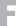 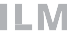 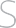 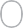 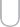 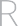 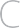 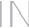 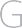 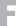 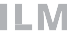 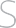 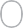 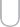 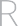 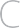 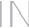 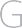 Shot #Shot size / angleMovementNotes25Full shotWalking into the frame slowly.At platform.27Close shot/Low angleStepping into the train. Her friend said ’Remember to send me a message.’ and say goodbye.28Long shotShe is looking out of the windows, and her friend waving and say goodbye.A hopeful new beginning.